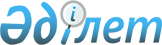 Аудандық мәслихаттың 2008 жылғы 23 желтоқсандағы қабылданған № 80 "2009 жылға арналған аудандық бюджет туралы" шешіміне өзгерістер мен толықтырулар енгізу туралы
					
			Күшін жойған
			
			
		
					Ақтөбе облысы Әйтеке би аудандық мәслихатының 2009 жылғы 29 қазандағы № 145 шешімі. Ақтөбе облысы Әйтеке би аудандық Әділет басқармасында 2009 жылғы 16 қарашада № 3-2-86 тіркелді. Күші жойылды - Ақтөбе облысы Әйтеке би аудандық мәслихатының 2010 жылғы 5 ақпандағы № 176 шешімімен      Ескерту. Күші жойылды - Ақтөбе облысы Әйтеке би аудандық мәслихатының 2010.02.05 № 176 шешімімен.       

Қазақстан Республикасының 2001 жылғы 23 қаңтардағы № 148-ІІ «Қазақстан Республикасындағы жергілікті мемлекеттік басқару және өзін-өзі басқару туралы» Заңының 6 бабына және Қазақстан Республикасының 2008 жылғы 4 желтоқсандағы № 95 Бюджеттік Кодексінің 106-бабының 4-тармағына сәйкес аудандық мәслихат ШЕШІМ ЕТЕДІ:



      1. Аудандық мәслихаттың «2009 жылға арналған аудандық бюджет туралы» 2008 жылғы 23 желтоқсандағы № 80 (нормативтік құқықтық актілерді мемлекеттік тіркеу тізілімінде 3-2-67 нөмірімен тіркелген, 2009 жылғы 29 қаңтарда «Жаңалық жаршысы» газетінің № 5 (1516) санында жарияланған; Аудандық мәслихаттың 2009 жылғы 19 ақпандағы № 104 «2009 жылға арналған аудандық бюджет туралы» № 80 шешіміне өзгерістер мен толықтырулар енгізу туралы», нормативтік құқықтық актілерді мемлекеттік тіркеу тізілімінде № 3-2-72 нөмірімен тіркелген, 2009 жылғы 12 наурызда аудандық «Жаңалық жаршысы» газетінің № 13 (1524) санында жарияланған; Аудандық мәслихаттың 2009 жылғы 21 сәуірдегі № 117 «2009 жылға арналған аудандық бюджет туралы» № 80 шешіміне өзгерістер мен толықтырулар енгізу туралы», нормативтік құқықтық актілерді мемлекеттік тіркеу тізілімінде № 3-2-75 нөмірімен тіркелген, 2009 жылғы 14 мамырда аудандық «Жаңалық жаршысы» газетінің № 22-23 (1534) санында жарияланған; Аудандық мәслихаттың 2009 жылғы 24 шілдедегі № 131 «2009 жылға арналған аудандық бюджет туралы» № 80 шешіміне өзгерістер мен толықтырулар енгізу туралы», нормативтік құқықтық актілерді мемлекеттік тіркеу тізілімінде № 3-2-84 нөмірімен тіркелген, 2009 жылғы 3 қыркүйекте аудандық «Жаңалық жаршысы» газетінің № 39-40 (1550-51) санында жарияланған, шешімдерімен өзгерістер мен толықтырулар енгізілген) шешіміне мынадай толықтырулар мен өзгерістер енгізілсін:



      2. Көрсетілген шешімнің 1 қосымшасы осы шешімнің 1 қосымшасына сәйкес жаңа редакцияда оқылсын.



      3. Осы шешім 2009 жылғы 1 қаңтардан бастап қолданысқа енгізіледі.       Аудандық мәслихаттың             Аудандық мәслихаттың

        сессия төрайымы                      хатшысы          З.ҚАСЫМҚҰЛОВА                   А.ЕРМАҒАМБЕТ

Аудандық мәслихаттың 2009 жылғы

29-шы қазанындағы № 145 шешіміне

1 қосымша2009 жылға арналған аудандық бюджет
					© 2012. Қазақстан Республикасы Әділет министрлігінің «Қазақстан Республикасының Заңнама және құқықтық ақпарат институты» ШЖҚ РМК
				СанатыСыныбыIшкi сыныбыКiрiстер атауы2009 жылға болжам123451.Түсімдер3081017,7Кiрiстер285140,011.Салықтық түсімдер267368,001Табыс салығы72009,02Жеке табыс салығы72009,003Әлеуметтiк салық62157,01Әлеуметтiк салық62157,004Меншiкке салынатын салықтар125906,01Мүлiкке салынатын салықтар106842,03Жер салығы3742,04Көлiк құралдарына салынатын салық12726,05Бірыңғай жер салығы2596,005Тауарларға, жұмыстарға және қызметтерге салынатын iшкi салықтар5724,02Акциздер1247,03Табиғи және басқа ресурстарды пайдаланғаны үшiн түсетiн түсiмдер3116,04Кәсiпкерлiк және кәсiби қызметтi жүргiзгенi үшiн алынатын алымдар1361,0Жылжымайтын мүлікке және олармен мәміле жасау құқығын мемлекеттік тіркегені үшін алынатын алым548,008Заңдық мәнді іс-әрекеттерді жасағаны және (немесе) құжаттар бергені үшін оған уәкілеттігі бар мемлекеттік органдар немесе лауазымды адамдар алатын міндетті төлемдер1572,01Мемлекеттік баж1572,02Салықтық емес түсiмдер10272,05Мемлекет меншігіндегі мүлікті жалға беруден түсетін кірістер0,0Коммуналдық меншіктегі мүлікті жалдаудан түсетін кірістер0,001Мемлекеттік меншіктен түсетін кірістер3499,05Мемлекет меншігіндегі мүлікті жалға беруден түсетін кірістер3499,002Мемлекеттік бюджеттен қаржыландырылатын мемлекеттік мекемелердің тауарларды (жұмыстарды, қызметтерді) өткізуінен түсетін түсімдер23,01Мемлекеттік бюджеттен қаржыландырылатын мемлекеттік мекемелердің тауарларды (жұмыстарды, қызметтерді) өткізуінен түсетін түсімдер23,003Мемлекеттік бюджеттен қаржыландырылатын мемлекеттік мекемелер ұйымдастыратын мемлекеттік сатып алуды өткізуден түсетін ақша түсімдері8,01Мемлекеттік бюджеттен қаржыландырылатын мемлекеттік мекемелер ұйымдастыратын мемлекеттік сатып алуды өткізуден түсетін ақша түсімдері8,004Мемлекеттік бюджеттен қаржыландырылатын, сондай-ақ Қазақстан Республикасы Ұлттық Банкінің бюджетінен (шығыстар сметасынан) ұсталатын және қаржыландырылатын мемлекеттік мекемелер салатын айыппұлдар, өсімпұлдар, санкциялар, өндіріп алулар5142,01Мұнай секторы кәсіпорындарынан түсетін түсімдерді қоспағанда, мемлекеттік бюджеттен қаржыландырылатын, сондай-ақ Қазақстан Республикасы Ұлттық Банкінің бюджетінен (шығыстар сметасынан) ұсталатын және қаржыландырылатын мемлекеттік мекемелер салатын айыппұлдар, өсімпұлдар, санкциялар, өндіріп алулар5142,006Басқа да салықтық емес түсiмдер1600,01Басқа да салықтық емес түсiмдер1600,03Негізгі капиталды сатудан түсетін түсімдер7500,003Жердi және материалдық емес активтердi сату7500,01Жерді сату7500,04Трансферттердің түсімдері2769943,002Мемлекеттiк басқарудың жоғары тұрған органдарынан түсетiн трансферттер2769943,02Облыстық бюджеттен түсетiн трансферттер2769943,08Бюджет қаражаттарының пайдаланылатын қалдықтары25934,701Бюджет қаражаты қалдықтары25934,71Бюджет қаражатының бос қалдықтары25934,7Кызмет тобыКосымша кызметеМекемеБағдарламаШығыстар атауыСомасы123456ІІ. Шығыстар3081017,71Жалпы сипаттағы мемлекеттiк қызметтер13822601Мемлекеттiк басқарудың жалпы функцияларын орындайтын өкiлдi, атқарушы және басқа органдар117289112Аудан мәслихатының аппараты9015001Аудан мәслихатының қызметін қамтамасыз ету9015122Аудан әкімінің аппараты36018,5001Аудан әкімінің қызметін қамтамасыз ету36018,5123Қаладағы аудан, аудандық маңызы бар қала, кент, ауыл (село), ауылдық (селолық) округ әкімінің аппараты72255,3001Қаладағы ауданның, аудандық маңызы бар қаланың, кенттің, ауылдың (селоның), ауылдық (селолық) округтің әкімі аппаратының қызметін қамтамасыз ету72255,3115Жергілікті атқарушы органы резервінің қаражаты есебінен соттардың шешімдері бойынша жергілікті атқарушы органдардың міндеттемелерін орындау02Қаржылық қызмет14005452Ауданның қаржы бөлімі14005,4001Қаржы бөлімнің қызметін қамтамасыз ету12167,4003Салық салу мақсатында мүлікті бағалауды жүргізу138011Коммуналдық меншікке түскен мүлікті есепке алу, сақтау, бағалау және сату170005Жоспарлау және статистикалық қызмет6932453Экономика және бюджеттік жоспарлау бөлімі6932001Экономика және қаржы бөлімнің қызметін қамтамасыз ету69322Қорғаныс524201Әскери мұқтаждар3242122Аудан әкімінің аппараты3242005Жалпыға бірдей әскери міндетті атқару шеңберіндегі іс-шаралар324202122Аудан әкімінің аппараты2000006Аудан (облыстық маңызы бар қала) ауқымындағы төтенше жағдайлардың алдын алу және оларды жою20004Бiлiм беру192230001Мектепке дейiнгi тәрбие және оқыту60626,5464Ауданның білім беру бөлімі60626,5009Мектепке дейінгі тәрбие ұйымдарының қызметін қамтамасыз ету60626,502Жалпы бастауыш, жалпы негізгі, жалпы орта бiлiм беру994636,5123Қаладағы аудан, аудандық маңызы бар қала, кент, ауыл (село), ауылдық (селолық) округ әкімінің аппараты2457005Ауылдық (селолық) жерлерде балаларды мектепке дейін тегін алып баруды және кері алып келуді ұйымдастыру2457464Ауданның білім беру бөлімі992179,5003Жалпы білім беру982446,5006Балалар үшін қосымша білім беру3376010Республикалық бюджеттен берілетін нысаналы трансферттердің есебінен білім берудің мемлекеттік жүйесіне оқытудың жаңа технологияларын енгізу635709Бiлiм беру саласындағы өзге де қызметтер867037464Ауданның білім беру бөлімі132551001Білім беру бөлімінің қызметін қамтамасыз ету15591005Ауданның (областык маңызы бар қаланың) мемлекеттік білім беру мекемелер үшін оқулықтар мен оқу-әдiстемелiк кешендерді сатып алу және жеткізу3500007Аудандық ауқымдағы мектеп олимпиадаларын және мектептен тыс іс-шараларды өткiзу1460011Өңірлік жұмыспен қамту және кадрларды қайта даярлау стратегиясын іске асыру шеңберінде білім беру объектілерін күрделі, ағымды жөндеу112000467Ауданның құрылыс бөлімі734486037Білім беру объектілерін салу және реконструкциялау7344866Әлеуметтiк көмек және әлеуметтiк қамсыздандыру11574102Әлеуметтiк көмек101004,7123Қаладағы аудан, аудандық маңызы бар қала, кент, ауыл (село), ауылдық (селолық) округ әкімінің аппараты2401,2003Мұқтаж азаматтарға үйінде әлеуметтік көмек көрсету2401,2451Ауданның (облыстық маңызы бар қаланың) жұмыспен қамту және әлеуметтік бағдарламалар бөлімі98603,5002Еңбекпен қамту бағдарламасы27878005Мемлекеттік атаулы әлеуметтік көмек2542,7007Жергілікті өкілетті органдардың шешімі бойынша мұқтаж азаматтардың жекелеген топтарына әлеуметтік көмек3959001618 жасқа дейіні балаларға мемлекеттік жәрдемақылар27442,8017Мүгедектерді оңалту жеке бағдарламасына сәйкес, мұқтаж мүгедектерді міндетті гигиеналық құралдармен қамтамасыз етуге, және ымдау тілі мамандарының, жеке көмекшілердің қызмет көрсету115009Әлеуметтiк көмек және әлеуметтiк қамтамасыз ету салаларындағы өзге де қызметтер14736,3451Ауданның (облыстық маңызы бар қаланың) жұмыспен қамту және әлеуметтік бағдарламалар бөлімі14736,3001Жұмыспен қамту және әлеуметтік бағдарламалар бөлімінің қызметін қамтамасыз ету14101,3011Жәрдемақыларды және басқа да әлеуметтік төлемдерді есептеу, төлеу мен жеткізу бойынша қызметтерге ақы төлеу6357Тұрғын үй-коммуналдық шаруашылық9976501Тұрғын үй шаруашылығы80799458Ауданның (облыстық маңызы бар қаланың) тұрғын үй-коммуналдық шаруашылығы, жолаушылар көлігі және автомобиль жолдары бөлімі2850004Азматтардың жекелген санаттарын тұрғын үймен қамтамасыз ету2850467Ауданның (облыстық маңызы бар қаланың) құрылыс бөлімі77949003Мемлекеттік коммуналдық тұрғын үй қорының тұрғын үй құрылысы және (немесе) сатып алу31520004Инженерлік коммуникациялық инфрақұрылымды дамыту және жайластыру және (немесе) сатып алуға кредит беру46429,002Коммуналдық шаруашылық2350458Ауданның (облыстық маңызы бар қаланың) тұрғын үй-коммуналдық шаруашылығы, жолаушылар көлігі және автомобиль жолдары бөлімі2350012Сумен жабдықтау және су бөлу жүйесінің қызмет етуі235003Елді-мекендерді көркейту16616123Қаладағы аудан, аудандық маңызы бар қала, кент, ауыл (село), ауылдық (селолық) округ әкімінің аппараты14351008Елді мекендерде көшелерді жарықтандыру2516009Елді мекендердің санитариясын қамтамасыз ету2753011Елді мекендерді абаттандыру мен көгалдандыру9082458Ауданның (облыстық маңызы бар қаланың) тұрғын үй-коммуналдық шаруашылығы, жолаушылар көлігі және автомобиль жолдары бөлімі2265015Елдi мекендердегі көшелердi жарықтандыру22658Мәдениет, спорт, туризм және ақпараттық кеңістiк9189601Мәдениет саласындағы қызмет54979455Ауданның (облыстық маңызы бар қаланың) мәдениет және тілдерді дамыту бөлімі54979003Мәдени-демалыс жұмысын қолдау5497902Спорт1677465Ауданның (облыстық маңызы бар қаланың) Дене шынықтыру және спорт бөлімі1677006Аудандық (облыстық маңызы бар қалалық) деңгейде спорттық жарыстар өткiзу542007Әртүрлi спорт түрлерi бойынша аудан (облыстық маңызы бар қала) құрама командаларының мүшелерiн дайындау және олардың облыстық спорт жарыстарына қатысуы113503Ақпараттық кеңiстiк24457455Ауданның (облыстық маңызы бар қаланың) мәдениет және тілдерді дамыту бөлімі19007006Аудандық (қалалық) кiтапханалардың жұмыс iстеуi18707007Мемлекеттік тілді және Қазақстан халықтарының басқа да тілді дамыту300456Ауданның (облыстық маңызы бар қаланың) ішкі саясат бөлімі5450002Бұқаралық ақпарат құралдары арқылы мемлекеттiк ақпарат саясатын жүргізу545009Мәдениет, спорт, туризм және ақпараттық кеңiстiктi ұйымдастыру жөнiндегi өзге де қызметтер10783455Ауданның (облыстық маңызы бар қаланың) мәдениет және тілдерді дамыту бөлімі3643001Мәдениет және тілдерді дамыту бөлімінің қызметін қамтамасыз ету3643456Ауданның (облыстық маңызы бар қаланың) ішкі саясат бөлімі4266001Ішкі саясат бөлімінің қызметін қамтамасыз ету4066003Жастар саясаты саласындағы өңірлік бағдарламаларды iске асыру200465Ауданның (облыстық маңызы бар қаланың) Дене шынықтыру және спорт бөлімі2874001Дене шынықтыру және спорт бөлімі қызметін қамтамасыз ету287410Ауыл, су, орман, балық шаруашылығы, ерекше қорғалатын табиғи аумақтар, қоршаған ортаны және жануарлар дүниесін қорғау, жер қатынастары22724501Ауыл шаруашылығы13284453Экономика және бюджеттік жоспарлау бөлімі6771099Республикалық бюджеттен берілетін нысаналы трансферттер есебінен ауылдық елді мекендер саласының мамандарын әлеуметтік қолдау шараларын іске асыру6771462Ауданның (облыстық маңызы бар қаланың) ауыл шаруашылық бөлімі6513001Ауыл шаруашылығы бөлімінің қызметін қамтамасыз ету651302Су шаруашылығы156899467Ауданның (облыстық маңызы бар қаланың) құрылыс бөлімі156899012Сумен жабдықтау жүйесін дамыту15689906Жер қатыныстары4762463Ауданның (облыстық маңызы бар қаланың) жер қатынастары бөлімі4762001Жер қатынастары бөлімінің қызметін қамтамасыз ету476209Ауыл, су, орман, балық шаруашылығы және қоршаған ортаны қорғау мен жер қатынастары саласындағы өзге де қызметтер52300455Ауданның (облыстық маңызы бар қаланың) мәдениет және тілдерді дамыту бөлімі52300003Өңірлік жұмыспен қамту және кадрларды қайта даярлау стратегиясын іске асыру шеңберінде ауылдарда (селоларда), ауылдық (селолық) округтерде әлеуметтік жобаларды қаржыландыру5230011Өнеркәсіп, сәулет, қала құрылысы және құрылыс қызметі596402Сәулет, қала құрылысы және құрылыс қызметі5964467Ауданның (облыстық маңызы бар қаланың) құрылыс бөлімі3250001Құрылыс бөлімінің қызметін қамтамасыз ету3250Мемлекеттік қызметшілердің біліктілігін арттыру0468Ауданның (облыстық маңызы бар қаланың) сәулет және қала құрылысы бөлімі2714001Қала құрылысы және сәулет бөлімінің қызметін қамтамасыз ету271412Көлiк және коммуникация46238701Автомобиль көлiгi462387123Қаладағы аудан, аудандық маңызы бар қала, кент, ауыл (село), ауылдық (селолық) округ әкімінің аппараты2387013Аудандық маңызы бар қалаларда, кенттерде, ауылдарда (селоларда), ауылдық (селолық) округтерде автомобиль жолдарының жұмыс істеуін қамтамасыз ету2387458Ауданның (облыстық маңызы бар қаланың) тұрғын үй-коммуналдық шаруашылығы, жолаушылар көлігі және автомобиль жолдары бөлімі460000023Автомобиль жолдарының жұмыс істеуін қамтамасыз ету46000013Басқалар8269,303Кәсiпкерлiк қызметтi қолдау және бәсекелестікті қорғау4469,8469Ауданның (облыстық маңызы бар қаланың) кәсіпкерлік бөлімі2969,8001Кәсіпкерлік бөлімі қызметін қамтамасыз ету2969,8003Кәсіпкерлік қызметті қолдау150009Басқалар3799,5452Ауданның (облыстық маңызы бар қаланың) қаржы бөлімі520,5012Ауданның (облыстық маңызы бар қаланың) жергілікті атқарушы органының резерві520,5458Ауданның (облыстық маңызы бар қаланың) тұрғын үй-коммуналдық шаруашылығы, жолаушылар көлігі және автомобиль жолдары бөлімі3279001Тұрғын үй-коммуналдық шаруашылығы, жолаушылар көлігі және автомобиль жолдары бөлімінің қызметін қамтамасыз ету327915Трансферттер3981,801Трансферттер3981,8452Қаржы бөлімі3981,8006Нысаналы пайдаланылмаған (толық пайдаланылмаған) трансферттерді қайтару3981,8